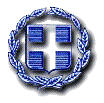 Ημερομηνία ……./…../2020	Ο προσφέρων(Σφραγίδα και Υπογραφή)ΜΕΛΕΤΗ ΠΡΟΜΗΘΕΙΑΣ: Παρεμβάσεις βελτίωσης της ενεργειακής αποδοτικότητας σε σχολικά συγκροτήματα του Δήμου Χαλανδρίου(προϋπ.1.248.732,26€) (Ε.Π.- ΟΠΣ5056633/2020ΕΠ08510100 & ΙΔΙΟΙ ΠΟΡΟΙ)ΜΕΛΕΤΗ ΠΡΟΜΗΘΕΙΑΣ: Παρεμβάσεις βελτίωσης της ενεργειακής αποδοτικότητας σε σχολικά συγκροτήματα του Δήμου Χαλανδρίου(προϋπ.1.248.732,26€) (Ε.Π.- ΟΠΣ5056633/2020ΕΠ08510100 & ΙΔΙΟΙ ΠΟΡΟΙ)ΜΕΛΕΤΗ ΠΡΟΜΗΘΕΙΑΣ: Παρεμβάσεις βελτίωσης της ενεργειακής αποδοτικότητας σε σχολικά συγκροτήματα του Δήμου Χαλανδρίου(προϋπ.1.248.732,26€) (Ε.Π.- ΟΠΣ5056633/2020ΕΠ08510100 & ΙΔΙΟΙ ΠΟΡΟΙ)ΜΕΛΕΤΗ ΠΡΟΜΗΘΕΙΑΣ: Παρεμβάσεις βελτίωσης της ενεργειακής αποδοτικότητας σε σχολικά συγκροτήματα του Δήμου Χαλανδρίου(προϋπ.1.248.732,26€) (Ε.Π.- ΟΠΣ5056633/2020ΕΠ08510100 & ΙΔΙΟΙ ΠΟΡΟΙ)ΜΕΛΕΤΗ ΠΡΟΜΗΘΕΙΑΣ: Παρεμβάσεις βελτίωσης της ενεργειακής αποδοτικότητας σε σχολικά συγκροτήματα του Δήμου Χαλανδρίου(προϋπ.1.248.732,26€) (Ε.Π.- ΟΠΣ5056633/2020ΕΠ08510100 & ΙΔΙΟΙ ΠΟΡΟΙ)ΜΕΛΕΤΗ ΠΡΟΜΗΘΕΙΑΣ: Παρεμβάσεις βελτίωσης της ενεργειακής αποδοτικότητας σε σχολικά συγκροτήματα του Δήμου Χαλανδρίου(προϋπ.1.248.732,26€) (Ε.Π.- ΟΠΣ5056633/2020ΕΠ08510100 & ΙΔΙΟΙ ΠΟΡΟΙ)ΜΕΛΕΤΗ ΠΡΟΜΗΘΕΙΑΣ: Παρεμβάσεις βελτίωσης της ενεργειακής αποδοτικότητας σε σχολικά συγκροτήματα του Δήμου Χαλανδρίου(προϋπ.1.248.732,26€) (Ε.Π.- ΟΠΣ5056633/2020ΕΠ08510100 & ΙΔΙΟΙ ΠΟΡΟΙ)ΜΕΛΕΤΗ ΠΡΟΜΗΘΕΙΑΣ: Παρεμβάσεις βελτίωσης της ενεργειακής αποδοτικότητας σε σχολικά συγκροτήματα του Δήμου Χαλανδρίου(προϋπ.1.248.732,26€) (Ε.Π.- ΟΠΣ5056633/2020ΕΠ08510100 & ΙΔΙΟΙ ΠΟΡΟΙ)ΜΕΛΕΤΗ ΠΡΟΜΗΘΕΙΑΣ: Παρεμβάσεις βελτίωσης της ενεργειακής αποδοτικότητας σε σχολικά συγκροτήματα του Δήμου Χαλανδρίου(προϋπ.1.248.732,26€) (Ε.Π.- ΟΠΣ5056633/2020ΕΠ08510100 & ΙΔΙΟΙ ΠΟΡΟΙ)ΜΕΛΕΤΗ ΠΡΟΜΗΘΕΙΑΣ: Παρεμβάσεις βελτίωσης της ενεργειακής αποδοτικότητας σε σχολικά συγκροτήματα του Δήμου Χαλανδρίου(προϋπ.1.248.732,26€) (Ε.Π.- ΟΠΣ5056633/2020ΕΠ08510100 & ΙΔΙΟΙ ΠΟΡΟΙ)ΜΕΛΕΤΗ ΠΡΟΜΗΘΕΙΑΣ: Παρεμβάσεις βελτίωσης της ενεργειακής αποδοτικότητας σε σχολικά συγκροτήματα του Δήμου Χαλανδρίου(προϋπ.1.248.732,26€) (Ε.Π.- ΟΠΣ5056633/2020ΕΠ08510100 & ΙΔΙΟΙ ΠΟΡΟΙ)ΜΕΛΕΤΗ ΠΡΟΜΗΘΕΙΑΣ: Παρεμβάσεις βελτίωσης της ενεργειακής αποδοτικότητας σε σχολικά συγκροτήματα του Δήμου Χαλανδρίου(προϋπ.1.248.732,26€) (Ε.Π.- ΟΠΣ5056633/2020ΕΠ08510100 & ΙΔΙΟΙ ΠΟΡΟΙ)ΜΕΛΕΤΗ ΠΡΟΜΗΘΕΙΑΣ: Παρεμβάσεις βελτίωσης της ενεργειακής αποδοτικότητας σε σχολικά συγκροτήματα του Δήμου Χαλανδρίου(προϋπ.1.248.732,26€) (Ε.Π.- ΟΠΣ5056633/2020ΕΠ08510100 & ΙΔΙΟΙ ΠΟΡΟΙ)ΜΕΛΕΤΗ ΠΡΟΜΗΘΕΙΑΣ: Παρεμβάσεις βελτίωσης της ενεργειακής αποδοτικότητας σε σχολικά συγκροτήματα του Δήμου Χαλανδρίου(προϋπ.1.248.732,26€) (Ε.Π.- ΟΠΣ5056633/2020ΕΠ08510100 & ΙΔΙΟΙ ΠΟΡΟΙ)ΜΕΛΕΤΗ ΠΡΟΜΗΘΕΙΑΣ: Παρεμβάσεις βελτίωσης της ενεργειακής αποδοτικότητας σε σχολικά συγκροτήματα του Δήμου Χαλανδρίου(προϋπ.1.248.732,26€) (Ε.Π.- ΟΠΣ5056633/2020ΕΠ08510100 & ΙΔΙΟΙ ΠΟΡΟΙ)ΑΜ:/ 2020ΕΛΛΗΝΙΚΗ ΔΗΜΟΚΡΑΤΙΑΝΟΜΟΣ ΑΤΤΙΚΗΣCPV:45320000-6ΔΗΜΟΣ ΧΑΛΑΝΔΡΙΟΥCPV:44221110-9Δ/ΝΣΗ ΤΕΧΝΙΚΩΝ ΥΠΗΡΕΣΙΩΝCPV:44221111-6ΤΜΗΜΑ ΕΡΓΩΝCPV:44221211-7CPV:31524120-2Υ Π Ο Δ Ε Ι Γ Μ Α   Ο Ι Κ Ο Ν Ο Μ Ι Κ Η Σ   Π Ρ Ο Σ Φ Ο Ρ Α ΣΤου ενδιαφερόμενου ………………………………………….., με έδρα ………………., οδός ……………………, αριθμός …, τηλέφωνο ………….., φαξ ……… email…………..Αφού έλαβα γνώση των όρων της διακήρυξης και των υπόλοιπων τευχών διαγωνισμού για την προμήθεια με τίτλο: "ΠΑΡΕΜΒΑΣΕΙΣ ΒΕΛΤΙΩΣΗΣ ΤΗΣ ΕΝΕΡΓΕΙΑΚΗΣ ΑΠΟΔΟΤΙΚΟΤΗΤΑΣ ΣΕ ΔΗΜΟΤΙΚΑ ΚΤΙΡΙΑ", τους αποδέχομαι πλήρως χωρίς επιφύλαξη και υποβάλλω την παρακάτω οικονομική προσφορά.Υ Π Ο Δ Ε Ι Γ Μ Α   Ο Ι Κ Ο Ν Ο Μ Ι Κ Η Σ   Π Ρ Ο Σ Φ Ο Ρ Α ΣΤου ενδιαφερόμενου ………………………………………….., με έδρα ………………., οδός ……………………, αριθμός …, τηλέφωνο ………….., φαξ ……… email…………..Αφού έλαβα γνώση των όρων της διακήρυξης και των υπόλοιπων τευχών διαγωνισμού για την προμήθεια με τίτλο: "ΠΑΡΕΜΒΑΣΕΙΣ ΒΕΛΤΙΩΣΗΣ ΤΗΣ ΕΝΕΡΓΕΙΑΚΗΣ ΑΠΟΔΟΤΙΚΟΤΗΤΑΣ ΣΕ ΔΗΜΟΤΙΚΑ ΚΤΙΡΙΑ", τους αποδέχομαι πλήρως χωρίς επιφύλαξη και υποβάλλω την παρακάτω οικονομική προσφορά.Υ Π Ο Δ Ε Ι Γ Μ Α   Ο Ι Κ Ο Ν Ο Μ Ι Κ Η Σ   Π Ρ Ο Σ Φ Ο Ρ Α ΣΤου ενδιαφερόμενου ………………………………………….., με έδρα ………………., οδός ……………………, αριθμός …, τηλέφωνο ………….., φαξ ……… email…………..Αφού έλαβα γνώση των όρων της διακήρυξης και των υπόλοιπων τευχών διαγωνισμού για την προμήθεια με τίτλο: "ΠΑΡΕΜΒΑΣΕΙΣ ΒΕΛΤΙΩΣΗΣ ΤΗΣ ΕΝΕΡΓΕΙΑΚΗΣ ΑΠΟΔΟΤΙΚΟΤΗΤΑΣ ΣΕ ΔΗΜΟΤΙΚΑ ΚΤΙΡΙΑ", τους αποδέχομαι πλήρως χωρίς επιφύλαξη και υποβάλλω την παρακάτω οικονομική προσφορά.Υ Π Ο Δ Ε Ι Γ Μ Α   Ο Ι Κ Ο Ν Ο Μ Ι Κ Η Σ   Π Ρ Ο Σ Φ Ο Ρ Α ΣΤου ενδιαφερόμενου ………………………………………….., με έδρα ………………., οδός ……………………, αριθμός …, τηλέφωνο ………….., φαξ ……… email…………..Αφού έλαβα γνώση των όρων της διακήρυξης και των υπόλοιπων τευχών διαγωνισμού για την προμήθεια με τίτλο: "ΠΑΡΕΜΒΑΣΕΙΣ ΒΕΛΤΙΩΣΗΣ ΤΗΣ ΕΝΕΡΓΕΙΑΚΗΣ ΑΠΟΔΟΤΙΚΟΤΗΤΑΣ ΣΕ ΔΗΜΟΤΙΚΑ ΚΤΙΡΙΑ", τους αποδέχομαι πλήρως χωρίς επιφύλαξη και υποβάλλω την παρακάτω οικονομική προσφορά.Υ Π Ο Δ Ε Ι Γ Μ Α   Ο Ι Κ Ο Ν Ο Μ Ι Κ Η Σ   Π Ρ Ο Σ Φ Ο Ρ Α ΣΤου ενδιαφερόμενου ………………………………………….., με έδρα ………………., οδός ……………………, αριθμός …, τηλέφωνο ………….., φαξ ……… email…………..Αφού έλαβα γνώση των όρων της διακήρυξης και των υπόλοιπων τευχών διαγωνισμού για την προμήθεια με τίτλο: "ΠΑΡΕΜΒΑΣΕΙΣ ΒΕΛΤΙΩΣΗΣ ΤΗΣ ΕΝΕΡΓΕΙΑΚΗΣ ΑΠΟΔΟΤΙΚΟΤΗΤΑΣ ΣΕ ΔΗΜΟΤΙΚΑ ΚΤΙΡΙΑ", τους αποδέχομαι πλήρως χωρίς επιφύλαξη και υποβάλλω την παρακάτω οικονομική προσφορά.Υ Π Ο Δ Ε Ι Γ Μ Α   Ο Ι Κ Ο Ν Ο Μ Ι Κ Η Σ   Π Ρ Ο Σ Φ Ο Ρ Α ΣΤου ενδιαφερόμενου ………………………………………….., με έδρα ………………., οδός ……………………, αριθμός …, τηλέφωνο ………….., φαξ ……… email…………..Αφού έλαβα γνώση των όρων της διακήρυξης και των υπόλοιπων τευχών διαγωνισμού για την προμήθεια με τίτλο: "ΠΑΡΕΜΒΑΣΕΙΣ ΒΕΛΤΙΩΣΗΣ ΤΗΣ ΕΝΕΡΓΕΙΑΚΗΣ ΑΠΟΔΟΤΙΚΟΤΗΤΑΣ ΣΕ ΔΗΜΟΤΙΚΑ ΚΤΙΡΙΑ", τους αποδέχομαι πλήρως χωρίς επιφύλαξη και υποβάλλω την παρακάτω οικονομική προσφορά.Υ Π Ο Δ Ε Ι Γ Μ Α   Ο Ι Κ Ο Ν Ο Μ Ι Κ Η Σ   Π Ρ Ο Σ Φ Ο Ρ Α ΣΤου ενδιαφερόμενου ………………………………………….., με έδρα ………………., οδός ……………………, αριθμός …, τηλέφωνο ………….., φαξ ……… email…………..Αφού έλαβα γνώση των όρων της διακήρυξης και των υπόλοιπων τευχών διαγωνισμού για την προμήθεια με τίτλο: "ΠΑΡΕΜΒΑΣΕΙΣ ΒΕΛΤΙΩΣΗΣ ΤΗΣ ΕΝΕΡΓΕΙΑΚΗΣ ΑΠΟΔΟΤΙΚΟΤΗΤΑΣ ΣΕ ΔΗΜΟΤΙΚΑ ΚΤΙΡΙΑ", τους αποδέχομαι πλήρως χωρίς επιφύλαξη και υποβάλλω την παρακάτω οικονομική προσφορά.A/AΠΕΡΙΓΡΑΦΗ ΕΡΓΑΣΙΑΣΜ.Μ.ΠΟΣΟΤΗΤΑTIMH ΜΟΝΑΔΑΣΔΑΠΑΝΗK.A.A/AΠΕΡΙΓΡΑΦΗ ΕΡΓΑΣΙΑΣΜ.Μ.ΠΟΣΟΤΗΤΑΕΥΡΩΕΥΡΩΟΜΑΔΑ1- ΜΟΝΩΣΗ ΔΩΜΑΤΟΣ ΣΧΟΛΙΚΩΝ ΚΤΙΡΙΩΝΟΜΑΔΑ1- ΜΟΝΩΣΗ ΔΩΜΑΤΟΣ ΣΧΟΛΙΚΩΝ ΚΤΙΡΙΩΝΟΜΑΔΑ1- ΜΟΝΩΣΗ ΔΩΜΑΤΟΣ ΣΧΟΛΙΚΩΝ ΚΤΙΡΙΩΝΟΜΑΔΑ1- ΜΟΝΩΣΗ ΔΩΜΑΤΟΣ ΣΧΟΛΙΚΩΝ ΚΤΙΡΙΩΝΟΜΑΔΑ1- ΜΟΝΩΣΗ ΔΩΜΑΤΟΣ ΣΧΟΛΙΚΩΝ ΚΤΙΡΙΩΝΟΜΑΔΑ1- ΜΟΝΩΣΗ ΔΩΜΑΤΟΣ ΣΧΟΛΙΚΩΝ ΚΤΙΡΙΩΝ1Μόνωση δώματος με U=0,45 W/m2*K -1o Γυμνάσιομ2484,262Μόνωση δώματος με U=0,45 W/m2*K -1o Λύκειομ2748,433Μόνωση δώματος με U=0,45 W/m2*K -4o Δημοτικό - Διδακτήριο 1μ2350,004Μόνωση δώματος με U=0,45 W/m2*K -4o Δημοτικό - Διδακτήριο 2μ2905,405Μόνωση δώματος με U=0,45 W/m2*K -5o Δημοτικό - Κτήριο 1μ2664,746Μόνωση δώματος με U=0,45 W/m2*K -5o Δημοτικό - Κτήριο 2μ2517,007Μόνωση δώματος με U=0,45 W/m2*K -12o Δημοτικό - Κτήριο 2μ2295,908Μόνωση δώματος με U=0,45 W/m2*K -12o Δημοτικό - Κτήριο 4μ2189,559Μόνωση δώματος με U=0,45 W/m2*K -12o Δημοτικό - Κτήριο 5μ2577,84ΑΘΡΟΙΣΜΑ ΟΜΑΔΑΣ1ΑΘΡΟΙΣΜΑ ΟΜΑΔΑΣ1ΑΘΡΟΙΣΜΑ ΟΜΑΔΑΣ1ΑΘΡΟΙΣΜΑ ΟΜΑΔΑΣ1A/AΠΕΡΙΓΡΑΦΗ ΕΡΓΑΣΙΑΣΜ.Μ.ΠΟΣΟΤΗΤΑTIMH ΜΟΝΑΔΑΣΔΑΠΑΝΗK.A.A/AΠΕΡΙΓΡΑΦΗ ΕΡΓΑΣΙΑΣΜ.Μ.ΠΟΣΟΤΗΤΑΕΥΡΩΕΥΡΩΟΜΑΔΑ2 - ΠΛΑΙΣΙΑ ΑΛΟΥΜΙΝΙΟΥ ΜΕ ΥΑΛΟΠΙΝΑΚΑ ΜΕ U<3,0 w/m2*Κ & ΕΞΩΘΥΡΕΣ ΧΩΡΙΣ ΥΑΛΟΠΙΝΑΚΑ ΜΕ U<3,0  w/m2*ΚΟΜΑΔΑ2 - ΠΛΑΙΣΙΑ ΑΛΟΥΜΙΝΙΟΥ ΜΕ ΥΑΛΟΠΙΝΑΚΑ ΜΕ U<3,0 w/m2*Κ & ΕΞΩΘΥΡΕΣ ΧΩΡΙΣ ΥΑΛΟΠΙΝΑΚΑ ΜΕ U<3,0  w/m2*ΚΟΜΑΔΑ2 - ΠΛΑΙΣΙΑ ΑΛΟΥΜΙΝΙΟΥ ΜΕ ΥΑΛΟΠΙΝΑΚΑ ΜΕ U<3,0 w/m2*Κ & ΕΞΩΘΥΡΕΣ ΧΩΡΙΣ ΥΑΛΟΠΙΝΑΚΑ ΜΕ U<3,0  w/m2*ΚΟΜΑΔΑ2 - ΠΛΑΙΣΙΑ ΑΛΟΥΜΙΝΙΟΥ ΜΕ ΥΑΛΟΠΙΝΑΚΑ ΜΕ U<3,0 w/m2*Κ & ΕΞΩΘΥΡΕΣ ΧΩΡΙΣ ΥΑΛΟΠΙΝΑΚΑ ΜΕ U<3,0  w/m2*ΚΟΜΑΔΑ2 - ΠΛΑΙΣΙΑ ΑΛΟΥΜΙΝΙΟΥ ΜΕ ΥΑΛΟΠΙΝΑΚΑ ΜΕ U<3,0 w/m2*Κ & ΕΞΩΘΥΡΕΣ ΧΩΡΙΣ ΥΑΛΟΠΙΝΑΚΑ ΜΕ U<3,0  w/m2*ΚΟΜΑΔΑ2 - ΠΛΑΙΣΙΑ ΑΛΟΥΜΙΝΙΟΥ ΜΕ ΥΑΛΟΠΙΝΑΚΑ ΜΕ U<3,0 w/m2*Κ & ΕΞΩΘΥΡΕΣ ΧΩΡΙΣ ΥΑΛΟΠΙΝΑΚΑ ΜΕ U<3,0  w/m2*Κ10Πλαίσιο αλουμινίου με υαλοπίνακα, με U<3,0 W/m2*K - 1ο Γυμνάσιομ2236,4011Εξώθυρα χωρίς υαλοπίνακα με U<3,0 W/m2*K - 1o Γυμνάσιομ232,0112Πλαίσιο αλουμινίου με υαλοπίνακα, με U<3,0 W/m2*K - 1ο Λύκειομ2361,2213Εξώθυρα χωρίς υαλοπίνακα με U<3,0 W/m2*K - 1o Λύκειομ212,5914Πλαίσιο αλουμινίου με υαλοπίνακα, με U<3,0 W/m2*K - 4ο Δημοτικό - Διδακτήριο1μ2111,2215Εξώθυρα χωρίς υαλοπίνακα με U<3,0 W/m2*K - 4ο Δημοτικό - Διδακτήριο 1μ214,8016Πλαίσιο αλουμινίου με υαλοπίνακα, με U<3,0 W/m2*K - 4ο Δημοτικό - Διδακτήριο2m2558,6417Εξώθυρα χωρίς υαλοπίνακα με U<3,0 W/m2*K - 4ο Δημοτικό - Διδακτήριο 2m260,5618Πλαίσιο αλουμινίου με υαλοπίνακα, με U<3,0 W/m2*K - 5ο Δημοτικό - Κτήριο1μ2224,2119Πλαίσιο αλουμινίου με υαλοπίνακα, με U<3,0 W/m2*K - 5ο Δημοτικό - Κτήριο2μ2172,9220Εξώθυρα χωρίς υαλοπίνακα με U<3,0 W/m2*K - 5ο Δημοτικό - Κτήριο 2μ212,6021Πλαίσιο αλουμινίου με υαλοπίνακα, με U<3,0 W/m2*K - 12ο Δημοτικό - Κτήριο2μ2126,7022Εξώθυρα χωρίς υαλοπίνακα με U<3,0 W/m2*K - 12ο Δημοτικό - Κτήριο 2μ224,8323Πλαίσιο αλουμινίου με υαλοπίνακα, με U<3,0 W/m2*K - 12ο Δημοτικό - Κτήριο4μ248,6824Εξώθυρα χωρίς υαλοπίνακα με U<3,0 W/m2*K - 12ο Δημοτικό - Κτήριο 4μ28,8025Πλαίσιο αλουμινίου με υαλοπίνακα, με U<3,0 W/m2*K - 12ο Δημοτικό - Κτήριο5μ2174,0626Εξώθυρα χωρίς υαλοπίνακα με U<3,0 W/m2*K - 12ο Δημοτικό - Κτήριο 5μ230,56ΑΘΡΟΙΣΜΑ ΟΜΑΔΑΣ2ΑΘΡΟΙΣΜΑ ΟΜΑΔΑΣ2ΑΘΡΟΙΣΜΑ ΟΜΑΔΑΣ2ΑΘΡΟΙΣΜΑ ΟΜΑΔΑΣ2A/AΠΕΡΙΓΡΑΦΗ ΕΡΓΑΣΙΑΣΜ.Μ.ΠΟΣΟΤΗΤΑTIMH ΜΟΝΑΔΑΣΔΑΠΑΝΗK.A.A/AΠΕΡΙΓΡΑΦΗ ΕΡΓΑΣΙΑΣΜ.Μ.ΠΟΣΟΤΗΤΑΕΥΡΩΕΥΡΩΟΜΑΔΑ3 - ΦΩΤΙΣΤΙΚΑ ΣΩΜΑΤΑ ΤΕΧΝΟΛΟΓΙΑΣ LEDΟΜΑΔΑ3 - ΦΩΤΙΣΤΙΚΑ ΣΩΜΑΤΑ ΤΕΧΝΟΛΟΓΙΑΣ LEDΟΜΑΔΑ3 - ΦΩΤΙΣΤΙΚΑ ΣΩΜΑΤΑ ΤΕΧΝΟΛΟΓΙΑΣ LEDΟΜΑΔΑ3 - ΦΩΤΙΣΤΙΚΑ ΣΩΜΑΤΑ ΤΕΧΝΟΛΟΓΙΑΣ LEDΟΜΑΔΑ3 - ΦΩΤΙΣΤΙΚΑ ΣΩΜΑΤΑ ΤΕΧΝΟΛΟΓΙΑΣ LEDΟΜΑΔΑ3 - ΦΩΤΙΣΤΙΚΑ ΣΩΜΑΤΑ ΤΕΧΝΟΛΟΓΙΑΣ LED27Φωτιστικά σώματα LED - 1ο Γυμνάσιοτεμ180,0028Φωτιστικά σώματα LED - 1ο Λύκειοτεμ300,0029Φωτιστικά σώματα LED - 4ο Δημοτικό - Διδακτήριο1τεμ60,0030Φωτιστικά σώματα LED - 4ο Δημοτικό - Διδακτήριο2τεμ360,0031Φωτιστικά σώματα LED - 5ο Δημοτικό - Κτήριο1τεμ240,0032Φωτιστικά σώματα LED - 5ο Δημοτικό - Κτήριο2τεμ170,0033Φωτιστικά σώματα LED - 12ο Δημοτικό - Κτήριο2τεμ120,0034Φωτιστικά σώματα LED - 12ο Δημοτικό - Κτήριο4τεμ44,0035Φωτιστικά σώματα LED - 12ο Δημοτικό - Κτήριο5τεμ160,00ΑΘΡΟΙΣΜΑ ΟΜΑΔΑΣ3ΑΘΡΟΙΣΜΑ ΟΜΑΔΑΣ3ΑΘΡΟΙΣΜΑ ΟΜΑΔΑΣ3ΑΘΡΟΙΣΜΑ ΟΜΑΔΑΣ3ΓΕΝΙΚΟ ΑΘΡΟΙΣΜΑ = ΑΘΡΟΙΣΜΑ 1 + ΑΘΡΟΙΣΜΑ 2 + ΑΘΡΟΙΣΜΑ 3ΓΕΝΙΚΟ ΑΘΡΟΙΣΜΑ = ΑΘΡΟΙΣΜΑ 1 + ΑΘΡΟΙΣΜΑ 2 + ΑΘΡΟΙΣΜΑ 3ΓΕΝΙΚΟ ΑΘΡΟΙΣΜΑ = ΑΘΡΟΙΣΜΑ 1 + ΑΘΡΟΙΣΜΑ 2 + ΑΘΡΟΙΣΜΑ 3ΓΕΝΙΚΟ ΑΘΡΟΙΣΜΑ = ΑΘΡΟΙΣΜΑ 1 + ΑΘΡΟΙΣΜΑ 2 + ΑΘΡΟΙΣΜΑ 3Φ.Π.Α. 24%Φ.Π.Α. 24%Φ.Π.Α. 24%Φ.Π.Α. 24%ΓΕΝΙΚΟ ΣΥΝΟΛΟ ΜΕ Φ.Π.Α.ΓΕΝΙΚΟ ΣΥΝΟΛΟ ΜΕ Φ.Π.Α.ΓΕΝΙΚΟ ΣΥΝΟΛΟ ΜΕ Φ.Π.Α.ΓΕΝΙΚΟ ΣΥΝΟΛΟ ΜΕ Φ.Π.Α.